Martes17de NoviembreQuinto de PrimariaHistoriaLa segunda intervención francesaAprendizaje esperado: Explica el pensamiento de liberales y conservadores, y sus consecuencias en la política y economía del país.Énfasis: Reconoce las diferencias entre las dos fuerzas políticas que marcaron la historia del periodo: liberales y conservadores. Examina las causas y consecuencias de la llamada Revolución de Ayutla. Comprende en qué consistieron las Leyes de Reforma y la Constitución de 1857. Analiza el origen, desenlace e importancia de la Guerra de Reforma. Comprende la situación económica de México de la guerra, el endeudamiento del gobierno mexicano, la intervención francesa y la instauración del imperio de Maximiliano de Habsburgo.¿Qué vamos a aprender?Comprenderás la situación económica de México de la guerra, el endeudamiento del gobierno mexicano, la intervención francesa y la instauración del imperio de Maximiliano de Habsburgo.En clases pasada vimos la llegada del gobierno liberal y las reformas que llegaron con la Constitución de 1857, que marcan el principio de un cambio social importantísimo y necesario en el país. Esa Constitución definió a México como un Estado republicano, representativo, federal y laico.¿Qué hacemos?La búsqueda de la igualdad ante la ley sólo podía lograrse con estos cambios. Se cambió el orden político, al separar del Estado a la Iglesia, acabando con los fueros y privilegios heredados de la época virreinal.Cuando acabó la Guerra de Reforma no llegó la paz para México, sino que estaba por venir una nueva guerra que sumergió al país en un estado de violencia e inestabilidad durante varios años más y este conflicto, al igual que otros anteriores, trajo consigo consecuencias enormes para el futuro de la nación.Lo ideal era que la prosperidad del país fuera creciendo, alimentado por la promulgación de la Constitución de 1857 y las Leyes de Reforma, sin embargo, veremos cómo poco a poco los problemas van a creciendo hasta explotar provocando una crisis.La Guerra de Reforma ya había finalizado, pero si hacemos un poquito de memoria recordaremos que, en el transcurso de esta guerra, tanto para los liberales como para los conservadores fue necesario hacer grandes sacrificios y, sobre todo, grandes gastos.Ambos bandos habían hecho tratos con los gobiernos de países extranjeros para poder financiar sus campañas durante la guerra, el bando conservador había buscado el apoyo de España con el tratado Mon-Almonte, mientras que el bando liberal buscó el apoyo de Estados Unidos con el tratado McLane-Ocampo. Ambos tratados comprometieron al país con grandes deudas, que se sumaron a las otras deudas que México ya tenía desde hacía muchos años con varios países europeos. Esto puso en una situación muy tensa a la economía mexicana después de la Guerra de Reforma, que encima de todo había empeorado aún más las condiciones del país porque las batallas hicieron que la agricultura y la minería quedaran abandonadas.El cobro de impuestos en nuestro país nunca ha sido muy eficiente y en aquél entonces tampoco lo era, así que el dinero de los impuestos no era suficiente para sacar al país de los apuros económicos en los que lo dejó la guerra. Las guerras siempre resultan eventos costosísimos para los países: primero, por las pérdidas humanas, pero también porque implican una enorme inversión de trabajo, dinero y recursos.El comercio exterior, también había sido muy afectado por la situación de guerra. Recuerda que cuando se dañan las actividades primarias como la agricultura o la minería, esto también afecta directamente al resto de las actividades económicas y eso incluye el comercio.Con tantas guerras y conflictos que sucedieron a lo largo de los años el ejército de la nación había llegado a ser enorme y aunque la guerra había terminado todavía era necesario seguir cubriendo sus gastos para pagar, por ejemplo, armas y salarios, porque la nación no podía simplemente deshacerse de ellos.Las cosas en economía estaban muy difíciles para México. Y al gobierno le urgía tomar medidas para solucionar este problema, o al menos para disminuirlo.¿Cómo crees que hizo el gobierno para solucionar esta situación?¿Cuál medida crees que implementó el gobierno de Benito Juárez para recuperar la economía?Imprimir más dineroBajar los precios de los alimentos.Suspender el pago de la deuda externa.El gobierno de Benito Juárez promulgó la Ley de suspensión de pagos de 1861. Desde hacía mucho tiempo México había solicitado préstamos a países como Inglaterra, Francia y España, esa deuda, en distintos momentos, sirvió para atender los problemas financieros y poder echar andar la economía. Cada año, México dedicaba una parte importante de su presupuesto para pagar partes de esta gran deuda, así que el plan del gobierno de Juárez era dejar de pagarla sólo por un tiempo, de tal forma que México pudiera aprovechar ese dinero para recuperarse de la guerra y reconstruirse; y una vez que la recuperación estuviera en marcha, el plan era volver a hacer los pagos de la deuda correspondientes.Era una idea razonable, pero lamentablemente no les pareció así a los países extranjeros a los que les debíamos, y en respuesta decidieron amenazarnos con una invasión militar, bloqueando los puertos de nuestro país, lo cual afectaba mucho más la economía.Empezaron las negociaciones diplomáticas y nuestro gobierno llegó a un acuerdo con España e Inglaterra para que levantaran los bloqueos a cambio de la promesa de continuar con los pagos de la deuda, una vez que se estabilizara la situación del país.En el caso de Francia, el asunto fue muy distinto: en aquel entonces Francia estaba pasando por uno de los momentos más importantes de su expansión imperialista. Napoleón III, el rey de Francia estaba dirigiendo no una, ni dos, sino varias iniciativas para expandir sus dominios por todo el mundo.Las fuerzas de Napoleón III estaban presentes en casi todos los continentes: en África, estaban en Argelia y Senegal; en Asia, estaban en China, Laos, Vietnam y Camboya; y en América, tenían presencia en todo el Caribe, en Canadá y ahora también querían entrar en México. Lo que buscaba el imperio francés al invadir todos estos territorios eran recursos y riquezas: materias primas y mercados que les permitieran seguir creciendo económicamente como imperio.La Junta de Notables, fue un grupo de políticos conservadores mexicanos que se formó durante el periodo presidencial de Benito Juárez y tenían el objetivo de buscar en Europa a algún príncipe católico. Algunos de estos políticos conservadores eran personas con mucha experiencia como agentes diplomáticos, como José María Gutiérrez de Estrada y José Manuel Hidalgo.Querían instaurar una monarquía en México y para eso creían que era necesario contar con una persona de linaje real que estuviera dispuesta a proteger los privilegios de la Iglesia católica y que además tuviera la experiencia suficiente para gobernar un país.Mientras el ejército francés desembarcaba en las costas mexicanas, los conservadores buscaban a su candidato a la corona de México en las tierras europeas y Napoleón III supo aprovechar muy bien esa coincidencia porque se dio cuenta de que apoyar la instauración de un monarca europeo en México podía convenir muy bien a sus intereses expansionistas. Así, la intervención francesa empezaría a servir como el brazo armado que preparó el terreno para que el proyecto monárquico de los conservadores pudiera suceder, en otras palabras, ese fue un momento en el que pudieron combinarse los intereses expansionistas del imperio francés con los intereses monárquicos de los conservadores mexicanos.Los franceses querían invadir a México, por sus recursos era una manera de obtener pagos por la fuerza, pero también de fundar negocios por medio de acuerdos que fueran convenientes para Francia, además, un motivo importante que explica la invasión francesa fue que Napoleón III estaba interesado en crear un bloque de poder que pudiera hacerle contrapeso a un país que ya se estaba empezando a perfilar como una gran potencia, ese país era nuestro vecino del norte, Estados Unidos.Los problemas acumulados provocaron la explosión de una nueva guerra.De esta manera, a principios de 1862 comenzó la Segunda Intervención Francesa, una larga guerra que no terminaría sino hasta cinco años después, en 1867. Al principio de la guerra, el ejército francés buscaba llegar a la capital para acabar con el gobierno en turno, pero esto resultó ser mucho más difícil de lo que pensaban y en su camino sufrieron una gran derrota, pues el 5 de mayo de 1862, en la Batalla de Puebla, las fuerzas del ejército liberal al mando del general Ignacio Zaragoza derrotaron al ejército francés que estaba bajo el mando del general francés Conde de Lorencez, en su momento, este triunfo representó casi un hecho heroico, ya que en esa época el ejército francés era uno de los mejor armados y entrenados de todo el mundo.Para tener más claro todos esos acontecimientos, observa el siguiente video del minuto 13:20 al 21:46“La historia en el Once – Zaragoza en sus palabras” https://www.youtube.com/watch?v=snTYTuZKf_o&t=802sVencimos ese día a los franceses, pero lamentablemente en ese momento sólo ganamos la batalla, pero no la guerraLos enfrentamientos no pararon y un año después de la batalla de Puebla, los franceses recibieron 30 mil soldados de refuerzo y así lograron tomar la Ciudad de México en junio de ese mismo año.El gobierno de Benito Juárez tuvo que huir, trasladarse hacia otra parte del país en donde no estuviera amenazado por el ejército invasor. Y así Juárez y su gobierno salieron de la ciudad con todo el gabinete a cuestas, cargando todos los archivos y documentos importantes en diligencias que iban retacadas hasta el tope, yendo hacia el norte del territorio, pasando por Querétaro, San Luis Potosí, Zacatecas, Coahuila y Chihuahua, llegando hasta Paso del Norte en la frontera con Estados Unidos, en lo que hoy se conoce como Ciudad Juárez, para continuar gobernando desde ahí.Debido a lo difícil de la situación en ese momento lo primordial fue poner a salvo al gobierno para poder reorganizarse.La capital del país estando sin los liberales en ese momento, los conservadores tomaron el control y proclamaron la creación del “Imperio Mexicano”. Todo estaba listo y apenas dos años después de haber iniciado esta Intervención, desde la ciudad de Trieste en el imperio austriaco y que hoy en día es territorio de Italia, llegarían a México Maximiliano de Habsburgo y su esposa Carlota para ser nombrados el Emperador y la Emperatriz de México.Vamos a recapitular lo que hemos visto en clase para poder comprender este importante periodo en nuestra historia.México pasaba por muchas dificultades económicas como consecuencia de la Guerra de Reforma, algunos de ellos eran el abandono de la agricultura y la minería, así como los altos costos de mantener al ejército.Francia se encontraba en una época expansionista y cuando el rey Napoleón III recibió la propuesta de los conservadores para instaurar un monarca europeo en México vio una oportunidad para invadir y sacar provecho. Así fue como comenzó la “Segunda Intervención Francesa” y posteriormente el “Segundo Imperio Mexicano.¡Buen trabajo!Gracias por tu esfuerzo.Para saber más:Lecturas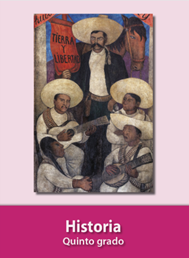 https://libros.conaliteg.gob.mx/20/P5HIA.htm